		Obec Vysočany,Vysočany14, 671 07 Uherčice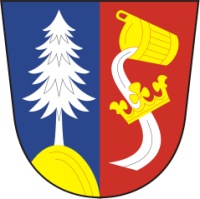  HLÁŠENÍ: 1) V sobotu dne 25. 3. 2017 v 11.00 hod., přijede soukromý pěstitel, který nabízí:- jablka Rubín- cibuli- brambory konzumní a salátovévše 9,50 Kč/kg- český česnek Dukát 148,- Kč/kg